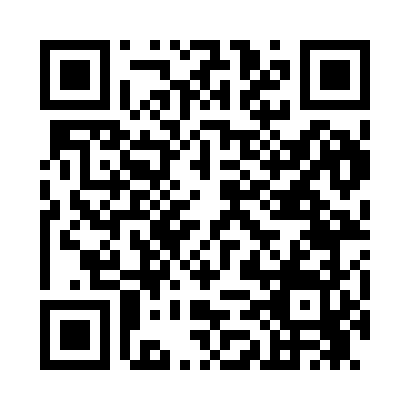 Prayer times for Burschville, Minnesota, USAMon 1 Jul 2024 - Wed 31 Jul 2024High Latitude Method: Angle Based RulePrayer Calculation Method: Islamic Society of North AmericaAsar Calculation Method: ShafiPrayer times provided by https://www.salahtimes.comDateDayFajrSunriseDhuhrAsrMaghribIsha1Mon3:365:321:195:289:0511:012Tue3:375:321:195:289:0511:003Wed3:385:331:195:289:0511:004Thu3:395:341:195:289:0510:595Fri3:405:341:195:289:0410:586Sat3:415:351:195:289:0410:587Sun3:425:361:205:289:0310:578Mon3:435:361:205:289:0310:569Tue3:445:371:205:289:0210:5510Wed3:465:381:205:289:0210:5411Thu3:475:391:205:289:0110:5312Fri3:485:401:205:289:0110:5113Sat3:505:411:205:279:0010:5014Sun3:515:411:215:278:5910:4915Mon3:535:421:215:278:5810:4816Tue3:545:431:215:278:5810:4617Wed3:565:441:215:278:5710:4518Thu3:575:451:215:278:5610:4419Fri3:595:461:215:268:5510:4220Sat4:005:471:215:268:5410:4121Sun4:025:481:215:268:5310:3922Mon4:045:491:215:268:5210:3823Tue4:055:501:215:258:5110:3624Wed4:075:511:215:258:5010:3425Thu4:095:531:215:258:4910:3326Fri4:105:541:215:248:4810:3127Sat4:125:551:215:248:4710:2928Sun4:145:561:215:238:4610:2729Mon4:155:571:215:238:4510:2630Tue4:175:581:215:238:4310:2431Wed4:195:591:215:228:4210:22